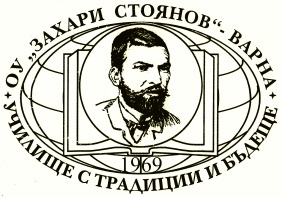 ОСНОВНО УЧИЛИЩЕ „ЗАХАРИ СТОЯНОВ”                            гр. Варна, кв. „Чайка”, тел. 052/301 897, http://www.ou-zaharistoyanov.comГРАФИКЗа провеждане на изпити за определяне на годишни оценки за учебната 2023/2024 година на ученици от III и VI клас, обучаващи се в самостоятелна форма на обучение , сесия май-юниДата и часМясто на провежданеУчебен предмет /клас7.05.2024 г.12.30 ч.Стая 102Математика – ИУЧ, III клас8.05.2024 г.12.30 ч.Стая 102Математика – ООП, III клас10.05.2024 г.13.15 ч.Стая 102БЕЛ – ИУЧ, III клас13.05.2024 г.12.00 ч.Стая 102БЕЛ – ООП, III клас13.05.2024 г.13.15 ч.Стая 102Математика – ООП,  VI клас14.05.2024 г.12.00 ч.Физкултурен салонФизическо възпитание и спорт – ООП, VI клас15.05.2024 г.11.15 ч.Стая 400Компютърно моделиране и информационни технологии - ООП,  VI клас16.05.2024 г.13.15 ч.Стая 102Човекът и природата – ООП, III клас16.05.2024 г.13.15 ч.Стая 400Математика – ИУЧ,  VI клас21.05.2024 г.12.30 ч.Стая 102Човекът и обществото – ООП, III клас23.05.2024 г.13.15 ч.Стая 102Английски език – ООП, VI клас29.05.2024 г.12.30 ч.Стая 102Човекът и природата – ООП,  VI клас30.05.2024 г.13.15 ч.Стая 102Изобразително изкуство – ООП,  VI клас3.06.2024 г.11.15 ч.Стая 400Музика – ООП,  VI клас4.06.2024 г.13.15 ч.Стая 102География и икономика – ООП,  VI клас5.06.2024 г.13.15 ч.Стая 102Изобразително изкуство – ООП,  VI клас6.06.2024 г.13.15 ч.Стая 102БЕЛ – ООП, VI клас7.06.2024 г.11.15 ч.Стая 400Технологии и предприемачество – ООП,  VI клас10.06.2024 г.13.15 ч.Стая 102История и цивилизации – ООП,  VI клас